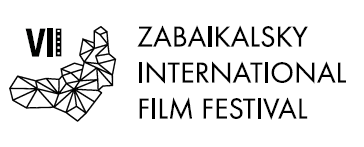 Moscow, May 14, 2018
Results of the photo contest # WearewaitingfortheFilmFestivalThe Seventh Zabaikalsky International Film Festival, which will be held in Chita from May 31 to June 3, sums up the photo contest
Until May 11, in any of the social networks Instargam, Facebook, VKontakte, the contest participants had to publish an original photo on the topic "We are Waiting for the Film Festival" dedicated to the upcoming event with hashtags. # WearewaitingfortheFilmFestival # ZMKF2018.The organizing committee of the Film Festival selected the following winners:Varvara Gorelova published the most interesting and bright photo collage. She takes first place and wins a personal acquaintance with one of the artists who will attend the film festival.On the 2nd place was Anastasia Greshilova, her prize - two tickets for the closing ceremony of the Film Festival, which will be held on June 3.3rd place got Larisa Semeshina, she won 2 tickets to the cinema for one chosen film.The Organizing Committee of the Seventh Zabaikalsky International Film Festival thanks everyone for participating in the contest and congratulates the winners!The organizer of the film festival is the Association of Initiative Citizens to Promote the Preservation and Development of the Ethnographic Culture of Siberia "Zabaikalskoye Zemlyachestvo".The film festival is held with the support of the Governor, the Government and the Ministry of Culture of the Transbaikalian Region.General sponsor of the film festival - PJSC "GMK" Norilsk Nickel "The leading sponsor of the film festival is ZAO InterMediaGroupThe sponsor of the film festival is "Siberian Coal Energy Company"Partner of the festival is VTB BankSponsor of the film festival - Baikal Mining CompanySponsor of the film festival - supermarket chain "Daughters & Sons"Official carrier of the film festival - S7 AIRLINES
Partners of the film festival:- company "Group VIUR"- Clinic "Asia Spa"- house of fur and leather "Zimushka"Leading television partner - TC "Altes" Leading Internet partner - 75.ruInformation partners of the film festival:- Wday.ru portal - the project of Andrew Malakhov StarHit- The newspaper "Transbaikalian worker"- city portal "Chita now"- radio "Siberia"The president of the film festival is the People's Artist of the RSFSR Alexander Mikhailov.Official site of the film festival - www.zmkf.ru